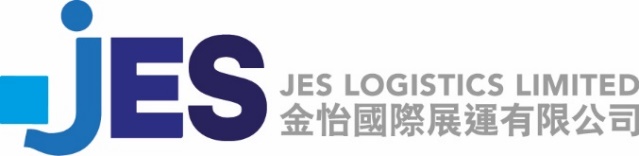 2023 DMP大湾区工业博览会2023 DMP Greater Bay Area Industrial ExpoNovember 27-30, 2023Shenzhen World Exhibition & Convention Center, Shenzhen, China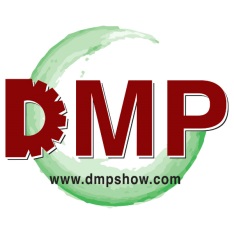  FORWARDING INFORMATION & SHIPPING TARIFF 海外展品运输指南 	FORWARDING INFORMATION & HANDLING TARIFF	Hong Kong office (Overseas)	                 		Guangzhou office (Mainland’s)	金怡国际展运有限公司								广州金怡展览服务有限公司	JES Logistics Limited								Guangzhou JES Exhibition Services Limited	Hong Kong										Guangzhou, China	Tel : 	 852 – 2563 6645								Tel :	 86 – 20 – 8355 9738	Fax:	 852 – 2597 5057								Fax: 	 86 – 20 – 8355 3765	Email : herman@jes.com.hk								Email : you@jes.com.hk	Ctc :  Mr. Herman Chung 锺学民						Ctc:	 Mr. Chen Xing You 陈兴有B.	运输指示及货运途径 (按一般展示用品)	SHIPPING SCHEDULE  (FOR GENERAL EXHIBITS ONLY)1b.	展品从香港集货至深圳	ALL GOODS TO BE SHIPPED TO HONG KONG FOR CONSOLIDATION SHIPMENT TO SHENZHEN	展品文件及到货日期 DOCUMENTS & CONSIGNMENT DEADLINES TO SHENZHEN VIA HONG KONG	货运委托书及展品装箱清单 (表格A & B) 必须在货到前 3 个工作天电邮或传真到我司办事处. 所有展品必须按上述运货时间表抵达. 晚于截止日期会加收30%的晚到附加费, 且不保证按时交付展台. 展品早于在收货期之前抵达将会产生额外仓储费用. Please email or facsimile us your Transport Order and List of Exhibits (Form A & B attached) at least 3 working days prior to picking up your cargo. Cargo arriving after our deadlines will incur a 30% late arrival surcharge. JES will make all efforts to expedite the delivery schedule but no guarantee can be given. Cargo arriving earlier than the specified dates above will incurred storage fee.2b.	香港收货人CONSIGNEE IN HONG KONG  	All goods to be shipped to Hong Kong for consolidation shipment to Shenzhen	Consignee	  (air / sea)			        			Notify Party	JES Logistics Limited			        			JES Logistics Limited	26th Floor, Winsan Tower 	           	 /  	   		c/o 2022 DMP Greater Bay Area Industrial Expo - Shenzhen	98 Thomson Road	Wanchai, Hong Kong    				      	   	Tel : 	(852) 2563 6645				        	Fax: 	(852) 2597 5057			提单上货物申报DESCRIPTION OF GOODS	Please state in the OBL or AWB: Exhibition Goods. (for 2022 DMP Greater Bay Area Industrial Expo - Shenzhen)	请电邮或传真有关发货通知至香港金怡国际展运有限公司	Pre-advice should be sent to JES Logistics Limited (email or fax: 852-2597 5057) as soon as available.3b.	备注 REMARKS展品收货人名称请按此标准填写, 不得写具体人姓名. 同时谨记不要将展览会或展馆名称, 参展商及主办	单位作为收货人, 以免提货困难及延误到场布展. 所有境外展品的往返空运或海运提单运费, 必需 ”运费预	付”, 若由我司代垫付运费后, 将收取10%作为附加费用. Neither freight to be shipped to another consignee, nor is freight to be shipped and consigned to the exhibitor himself c/o the exhibition. Additional charges will be incurred for any wrong consignee details. A 10% outlay commission will be imposed on all “Freight Collect” consignment.4b.	目的港 PORT OF DISCHARGE:	 香港 HONG KONG请不要把展品直接发运到深圳机场或码头, 因清关时间与商检查验会比较长及手续烦覆. 如展品不能按时	运到香港, 请先与我司联络以作适当安排. Exhibitors are not advised to send shipment to Shenzhen airport or seaport directly. The customs clearance time is not predictable. All goods to be shipped to Hong Kong for consolidation shipment to Shenzhen. Exhibitors with late shipment are advised to contact us well in advance for arrangements.5b.	文件 DOCUMENTS   (Sea / Air - total gross weight on List of Exhibits must be the same as on OBL & MAWB)	请把下列清关文件必须在货到前3个工作天电邮或传真到我司办事处.	Please email or fax us the following documentation to consignee at least 3 working days prior to the arrival of shipment.	1 copy of surrendered Ocean Bill of Lading (Sea)  	电放海运提单 (1份)	1 copy of Master Airway Bill 	(Air)			  	空运提单		(1份)	1 copy of Transport Order  	(Form A)		  	委托书		(1份)	    1 copy of List of Exhibits   	(Form B & C)		展品清单		(1份)	1 copy of Insurance Policy 	(if insured)			保险单		(1份己投保)6b.	货运预告 PRE-ALERT    	海运 - 请确保货物抵达目的港口前3个工作天, 电邮或传真1份电放海运提单及2份展品清单给收货人.Sea shipment - 1 copy of surrendered Ocean Bill of Lading plus 2 copies of List of Exhibits FORM B must be email or facsimile to consignee at least 3 working days before shipment arrives.空运	 - 办理货物托运时, 请附加2份展品清单与空运单正本一起发运. 并在货物抵达机场前48小时内电邮或传真空运提单及展品清单给收货人.Air shipment - Original AWB plus 2 copies of List of Exhibits FORM B must be attached to all air shipments and email or a facsimile advice giving AWB no. and details of consignment must be sent to us at least 48 hours prior to the arrival of cargo.7b.	货物熏蒸 FUMIGATION 所有木质包装货物 (如木箱、木卡板、木架) 必须要熏蒸. 箱外要有以下标记. All cargo containing wood packaging materials (e.g. crates, pallets, frames) must be fumigated. Please make sure the following information must be stamped on the outside packing:<国际植物保护公约> 英文缩写IPPC印记        		IPPC logo ()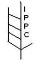 国际标准化组织 (ISO) 规定的2个字母国家编号  		ISO country code (XX)输出国家或地区官方植物检疫机构					License no. assigned to 	批准的木质包装生产企业编号						the company that fumigated确应的检疫除害处理方法, 如溴甲烷熏蒸为MB,			Fumigation method 	而热处理为HT			                        	HT or MB treatment used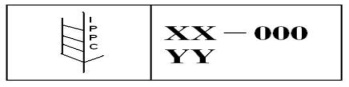 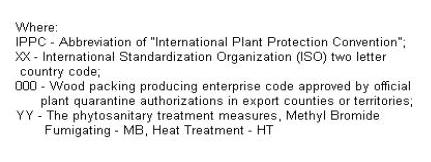 8b.	海关查验 CUSTOMS INSPECTION深圳海关严格要求展商必须填写准确货物装箱内容, 并提供所有机械展品之型号及其组装配件的照片, 照片上要清楚显示型号, 机身编号及在机器上之位置, 请将照片提供给我司及张贴于包装箱外方便海关现场查验. 若展商未能提供机械展品及其组装配件的照片, 我司将按深圳海关对展品查验的规定在香港金怡仓库进行开箱及预先检查机械之型号和拍照,代展商在金怡仓库开箱查验之操作费用按其服务要求个别报价.As strictly requested by Shenzhen customs, exhibitors must provide exact cargo packing content and relevant photos which should show clearly the model number, serial number of machines and quantify of equipment / parts and location in machine / instruction. The photos must be sent to JES and taped on the outside packing. Should exhibitor fail to provide such, upon custom’s request, JES have to open your packing, in order to take photos and pre-checking the model and serial number. In this case, handling charges at JES Hong Kong warehouse will be given upon request.照片样本 Photos samples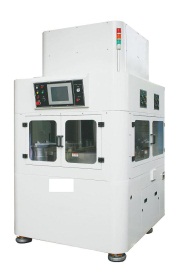 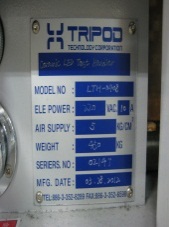 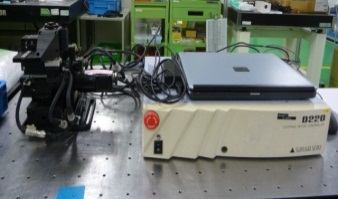 9b.	宣传品审查CATALOGUES AND CONSUMABLE ITEMS - CENSORING	产品目录及小礼品, 例如: 原子笔, 钥匙圈, 宣传资料等等.. 此类物品若在展览会期间散发必须由中国海关审核其数量及价值或征税后才可派发. 请展商提交 2 份各项散发样品供海关审查. 海关审查费 US$20.00 / 项 / 展商. 严禁光盘, 记忆棒与杂志进口作展览用途, 须申领特别许可证. Brochures and souvenirs items are permitted entry into China giveaways e.g. souvenir (i.e. pens, key chains, note pads etc.) with reasonable quantities and low value may be duty-exempted. It is, however, subject to China customs approval. Therefore, all exhibitors should prepare an envelope containing 2 samples of each giveaway items for censoring. Customs censorship handling charges US$20.00 per item / exhibitor. Please do not send CDR, USB and magazine to the exhibition, as special permit is required.10b.	ATA单证册 ATA CARNET展品暂准进口中国可用ATA单证册. 但展品不能在中国出售或留购, 必须在展览会闭幕后原数复出. ATA进	出口单证报关费US$250.00每运次. To co-ordinate the complete process of temporary import by ATA Carnet is US$250.00 per transaction. Please note that ATA Carnet shipment must be re-exported after closure of the exhibition, it cannot be sold.11b.	展品包装 PACKING由于在运输途中所有展品将经过多次装卸, 开箱查验和展览会后重新包装, 馆外或货场暂存. 因此包装箱必须要结实以便保护展品不会破损以及两淋. 展品可使用结实木箱或铝箱包装并适合反复装卸, 纸板箱不适宜长途运输. 所有包装箱内须有防水, 防潮或真空包装并在箱外注明易碎展品包及注明向上防压标记. Please ensure your equipment is packed in a strong, waterproof packing case which lends itself to being re-packed after the 	exhibition. Please bear in mind that your exhibits will be in transit for long periods both to and from the exhibition and that 	cartons are not suitable to withstand the constant handling which takes place during transshipment. Shocking and bumping will sometimes be inevitable and cases may be placed in open air storage without cover, therefore exhibitors must take the necessary precautions against damage and rain.12b.	超重或超大件展品 HEAVY AND OVERSIZES EXHIBITS有重型展品及单一体积超过 1000 公斤或 5 立方米及其需用汽车吊和铲车在展场组装的展品之展商须及早到达展场, 以便指导重型展品的拆箱和就位. 如需用汽车吊和铲车来对这些超重或超大件展品的拆箱就位和安放, 展商必须提前与我们联系及提供详细的超重或超大件展品示意图以便我司展场操作. 展商如有需要, 可向我司索取有关服务的报价. This applies to any single exhibit in excess of 1000 kgs and 5 cbm, that requires the use of a forklift or mobile crane for installation. Exhibitors with heavy and oversized exhibits must be on-site early to direct the operation of unpacking and positioning. If a mobile crane or forklift is required for installation of equipment, exhibitors should send your requirement to us as early as possible so that we could arrange contracting such equipment in advance. A quote will be given after receiving your enquiry.13b.	现场开箱或装箱 UNPACKING OR REPACKING ON – SITE在进出馆期间, 我司会协助参展商开箱就位及会后装箱等服务. 请参展商安排有关人员现场督导回运装箱,对于包装箱己经破损, 残旧或无包装材料的回运展品, 如货物发生破损, 短缺, 丢失等情况, 参展商并应对该操作负有全责. 无包装的回运展品如非由整体装集装箱载运, 我司不予安排配载. We will assist in physical unpacking and installation of exhibits; however, exhibitors must supervise and be responsible for those operations. Similarly, during exhibition closing, exhibitors must also supervise the dismantling and repacking of exhibits, especially for delicate or heavy equipment. When exhibits are repacked with used packing materials, the packing is regarded as no longer suitable to protect the contents against damage and or moisture compared with the original. Exhibitors should therefore bear the responsibility for any consequences arising therefrom.14b.	保险 INSURANCE我司的货运收费是以展品的体积或重量收取, 而不是按展品的价值来计算. 因此, 所收取的费用不含保险	费在内. 为维护参展商权益, 展商应自行购买展品的全程保险 (建议通过由中国人民保险公司为代理的保	险公司办理保险), 包括展期内保险及责任事故的保险. 展商请备妥保险合同正本或其副本, 以备可能在展	览会现场发现短少, 残损时申报检验之用. Exhibitors are suggested to arrange a proper round-trip all risks insurance coverage for the exhibits (including exhibition 	period), preferable through a company of which the People's Insurance Company of China is the agent in China. For routing of shipments, it is advised to cover the insurance policy by both air and surface (sea / road), as it is possible that the cargo will be re-exported in either way. Exhibitors should also bring a copy of the insurance policy to China.  15b. 回运展品RE-EXPORT在展览会闭幕前, 我司会派发展品回运委托书给各参展商填写展品回运方式. 复出口的海关及检验检疫手续至少需要 5 - 7 工作天的时间. 如有任何急需回运或转展的展品, 请参展商务必事先向我司提供相应运输时间和特别的安排. 若不按照此程序, 我们只能于展览会结束后办理. Disposal and forwarding instructions will be discussed with you during the course of exhibition. Re-export formalities will require at least 5- 7 working days. Therefore, please do not make any plan on receiving the exhibits soon after the exhibition. We hold no liability for when the exhibits would be back to the desired final destination after the exhibition closes. If you need the exhibits to be re-exported urgently or transfer to other exhibitions, please contact our on-site representative of your request as applicable.16b.	付款条款 PAYMENT TERMS使用金怡公司或其指定代理的展商, 将会收到金怡公司或其指定代理的付款通知发票; 没有通过金怡公司或其指定代理的展商, 必须在展览结束前, 付清全额费用. Companies using JES Logistics or its appointed agents will be invoiced by them for all services. Companies shipping other than by our offices or agents are advised that full payment must be received by us either on-site at the exhibition or in Hong Kong before the close of the exhibition.C.  	货运收费 - 来程费率 FREIGHT HANDLING TARIFF - INWARD MOVEMENT        海外 / 香港来货  FREIGHT FROM OVERSEAS / HONG KONG1.	基本费及文件通讯费												Basic service charge									US$ 75.00 / exhibitor / consignment(Communication & documentation fee)					展商 / 票货2a.	展品从香港至深圳展台费率Freight charge Hong Kong to Shenzhen SWECC	展品从金怡香港仓库集货运至深圳展台就位制单报关, 协助开箱及空箱材料移到存放处.						From JES’ HKG warehouse delivery up to exhibition 			stand customs clearance, assistance with unpacking			US$ 145.00 / cbm 立方米and removal empty cases to the on site storage place.			min 2 cbm / exhibitor / consignment(LCL拼箱)										最低收费2立方米 / 展商 / 票货( FCL整箱)										US$ 3,000.00 / 20 ’ GP container 集装箱													US$ 5,800.00 / 40 ’ GP container 集装箱													US$ 6,200.00 / 40 ’ HC container 集装箱开顶箱、平板箱运至展台服务, 费用另作报价.For delivery of open top, flat and platform containers, quotation will be furnished upon request.2b.	香港本地提货服务 (如需)	Cargo pick up in Hong Kong (where applicable)	展品从香港码头, 机场货运站或展商仓库	提货运至金怡香港仓库包括3日免费仓期.	From sea & air terminal, exhibitor’s warehouse in HKG	delivery up to JES’ warehouse incl. 3 days free storage.			US$ 38.00 / cbm 立方米			   		海运或本地提货									min US$ 120.00 / exhibitor / consignment	Sea / local cargo										最低收费US$ 120.00 / 展商 / 票货	空运												US$ 0.38 / kg 公斤	Air cargo											min US$ 120.00 / exhibitor / consignment													最低收费US$ 120.00 / 展商 / 票货	进出仓库手续费									US$ 28.00 / cbm 立方米 	Warehouse handling									min 1 cbm / exhibitor / transaction													最低收费1立方米 / 展商 / 票货	每件货物重量如超过 2 吨							另作报价    	Heavy-Lifting surcharge for any single piece over 2 tons   		to be quoted upon request 香港提货不包括货运站处理费, 理货费, 仓库杂费, 滞箱费, 换单费, 进出仓库手续费及车场登记费, 需按实际发生额支付相关费用. 	All THC / CFS, consolidators fees, OBL / AWB documents fee, gate charges, demurrage, warehouse registration fee and warehouse handling etc.. (if any) incurred in the pick up location will be passed on as per outlay.3.	超重或超限度附加费 Overweight / oversized cargo handling surchargea.   Weight of each single package over 每件货物重量如超过		5001 kgs – 7000 kgs									US$ 8.00 / 100 kgs 公斤	7001 kgs – 9000 kgs									US$ 9.00 / 100 kgs 公斤	9001 kgs – 10000 kgs									US$ 10.00 / 100 kgs 公斤	Over 10001 kgs										to be quoted upon request 另作报价b.		每件货物体积超过（长）300 cm, (宽) 210 cm 或（高）220 cm. 需加收附加费. 单一展品限度数值超过上述所列的重量或体积均视为超重或超限, 则需加收超重或超限附加US$15.00 /立方米.  Size of each single package over L 300 cm, W 210 cm or H 220 cm. If one dimension exceeds the above, surcharge of US$15.00 / cbm will be imposed.4. 	可供选择额外服务	(如需) Optional services (where applicable)a.	清单翻译费										US$ 5.00 / page页	Translation of list of exhibits								min US$ 30.00 / exhibitor / consignment													最低收费US$ 30.00 / 展商 / 票货b.	空箱保管展会期间之仓存费                      		US$ 35.00 / cbm / 立方米 	Storage of empty cases								min US$ 35.00 / exhibitor / consignment													最低收费US$ 35.00 / 展商 / 票货c.	回运空集装箱由展馆至香港码头或提取		     	US$ 290.00 / 20 ‘ GP container 集装箱	Return empty container to / from Hong Kong 					US$ 380.00 / 40 ‘ GP / HC container 集装箱d.	中国口岸海关查验费用								US$ 20.00 / cbm 立方米	China customs examination fee 				 			min 1 cbm / consignment													最低收费1立方米 / 展商 / 票货e.	中国海关计算机录入费								US$ 8.00 / page of list exhibits 	Customs computer data entry fee							每页展品清单f.  	中国商检查验费      								US$ 15.00 / cbm 立方米	Merchandise inspection fee     							min 1 cbm / consignment													最低收费1立方米 / 展商 / 票货g.	中国检疫及消毒服务费用            				US$ 15.00 / item件	Quarantine inspection handling services						min US$ 60.00 / exhibitor / consignment													最低收费US$ 60.00 / 展商 / 票货													US$ 200.00 / 20 ‘ GP container集装箱																US$ 315.00 / 40 ‘ GP / HC container集装箱检疫熏蒸及消毒费用将实报实销. 代展商办理熏蒸及消毒服务包括运送货物到熏蒸工厂往返费用将另作价. The cost of quarantine treatment such as fumigation and dis-infection will be billed according to actual expenses. Fumigation charges incl. delivery to / from fumigation workshop to be quoted upon request.D.	回程费率  FREIGHT HANDLING TARIFF - RETURN MOVEMENT	回程与来程收费相同  Same as inward movement above with reversed services.如需开具体的人民币发票, 将加收总费用6%.All above service charge will be plus 6% for RMB invoice. (where applicable)	IMPORTANT NOTES1.	The exact move-in / move-out schedule is subject to the organizer’s final arrangement and is subject to change with or without prior notice. The exact routing is subject to availability of transportation services.All return shipments will only be arranged when all customs clearance procedures are completed and all exhibits handed over to us. As the 	demand for transportation facilities in China is great, exhibitors must not make any plan on receiving exhibits soon after the exhibition, since it may 	take over 7 working days for exhibits to reach Hong Kong or other destinations.The volume / weight ratio for air cargo is 6:1 (i.e. 1 cbm = 166.7 kgs). The chargeable weight is based on the volume weight or actual weight which 		ever yields the greater. The charges for sea / road cargo are based on 1 cbm or 1000 kgs whichever yields the greater.4.	Tariff prices are applicable only to single pieces not exceeding 3 m x 2.1 m x 2.2 m / 5000 kgs. Any single pieces in excess of these dimensions /  weights will be subject to a separate quotation if which not being quoted in this tariff.5.  	All cargo must be sent with "Freight Prepaid" for inward movement. A 10% surcharge will be imposed for any shipment sent with "Freight Collect". 	For the return movement if freight charge is required to be prepaid at the port of loading, a 10% advance fee will be levied.6.	Minimum charge for full container loads is:-  a. 20 feet GP = 23 cbm   b. 40 feet GP = 42 cbm    c. 40 feet HC = 50 cbm7.	Companies require assembling or lifting equipment for erection of exhibits are asked to contact us as soon as possible with details of their 	requirements. Prices for hiring equipment will then be quoted subject to availability.8.	Prices include free storage in our Hong Kong godown as 3 days prior to our last receiving date for inbound goods, and 3 days after arrival 	back in our Hong Kong godown for outbound goods. Additional storage will be charged at US$30.00 per cbm per week or part of minimu US$60.00 / transaction. Cargo arriving earlier than before the published dates above will incurred storage fee.9.	Application for Hong Kong import / export license for overseas exhibitors is at US$100.00 per application and license fee as per outlay.10.  	Charges for inbound movement must be settled in full before the opening of the exhibition. Charges for outbound movement must be settled before 	cargo released.  11.	Relative to inbound shipments, there may be a lapse of time between the delivery of shipment(s) to the booth and the arrival of the Exhibitor’s representative at the booth. Similarly, relative to out-going shipment(s), it is possible that there will be a lapse of time between the completion of packing and the actual pick up of freight from the booth for loading onto a carrier. It is understood that during such times the shipment(s) will be left in the booth unattended. Therefore, it is agreed that the Company and its sub-contractors are not liable for the loss of disappearance of, or damage to Exhibitor’s freight after the same has been delivered to Exhibitor’s booth, nor are the Company and its sub-contractors liable for Exhibitor’s freight before it is picked up from the Exhibitor’s booth for loading after the show. Consequently, all bills of lading covering outgoing shipment(s) submitted to the Company or its sub-contractors by Exhibitor will be checked at the time of pick up from the booth and corrected where discrepancies exist.12.	Unpacked cargo - there will be a 20% surcharge for handling unpacked cargo. JES Logistics or its appointed agents will not be liable for any loss or 	damage.13.	Dangerous goods - there is a 100% surcharge will be levied and the carriers will only accept dangerous cargo subject to availability.14.	Exhibitors are suggested to arrange a proper round-trip all risks insurance coverage for the exhibits (including exhibition period), preferable through a 	company of which the People's Insurance Company of China is the agent in China. For routing of shipments, it is advised to cover the insurance 	policy by both air and surface (sea / road), as it is possible that the cargo will be re-exported in either way. Exhibitors should also bring a copy of the 	insurance policy to China.  15.	Our fees and charges are based on presently in force tariff. It is subject to change as to reflect any increase in our cost caused by exchange rate 	variations, freight rate increase, fuel charges adjustments, insurance premiums or increase of any other charges beyond the control of this company 	which come into effect after acceptance of your order and prior to delivery.16.	Please do not send CDR, USB & Magazine to the exhibition, as special permit is required.17.	Customs or duty:- All exhibits are importing to China on temporary entry. Giveaways e.g. souvenir (i.e. pens, key chains, note pads, magazines etc.) 	with reasonable quantities and low value may be duty-exempted. It is, however, subject to China customs’ approval.  18. 	All business is transacted only in accordance with our standard trading conditions. Please visit our web-site www.jes.com.hk or contact us for the 	details.TRANSPORT ORDER / SHIPMENT PRE-ADVICE / INSURANCE COVERAGE (FORM A)To :	JES Logistics Ltd (email or fax no. + 852 2597 5057)We hereby authorize JES Logistics Ltd to deliver our exhibits as per the attached List of Exhibits to the exhibition and to unpack our cargo for customs inspection. All the charges are on our accounts and insurance coverage is not included.1.	Our exhibits are to be transported to destination country as follows:                 ✔ please tick where applicable	□	From Hong Kong to Shenzhen   			□ air     	□ sea   		□ local	2.	□	We shall make delivery to JES HK warehouse ourselves. Please send delivery order to us. 	□	Please pick up the cargo from the address below at extra charge (提供中文收货地址)Pick up address : ___________________________________________________________________________________________Contact 	   : _____________________________________________ 	Tel : _________________________________________JES Logistics Ltd is pleased to provide all risks insurance coverage including exhibition risks. Please simply choose the coverage below :-1.	□	Round trip insurance coverage (insured value :_________________________________)  0.6% on total sum insured2.	□	Single trip insurance coverage (insured value :_________________________________)  0.35% on total sum insuredMin. charge US$60.00 policy (Deductible US$640.00 or 10% on adjusted value on every claim / loss)3.	□	We will arrange the insurance coverage by ourselves.We certify that our List of Exhibits attached is true and correct. We will be fully liable if the customs find any discrepancy or any cargo not declared. Any additional costs or penalty incurred will be on our account.Exhibitor : 	_______________________________________________________________ Booth No : ______________________Address :	_______________________________________________________________________________________________Contact No Tel  :	_______________________ Fax : _______________________ E-mail: _____________________________Authorized Signature with Company stamp___________________________________                                Date: ______________________________Name in full and Business title                                                 Guangzhou Office广州金怡展览服务有限公司 Guangzhou JES Exhibition Services Ltd.中国广州市东风中路 501 号东建大厦西座 2005 室Room 2005 Dong Jian Bldg; West TowerNo. 501 Dong Feng Zhong RoadGuangzhou 510045, China 电话 Tel	:   ( 86-20 )  8355 9738         传真 Fax	:   ( 86-20 )  8355 3765                         电邮 Email:   you@jes.com.hk                 联系人 Ctc:   Chen Xing You 陈兴有Official Freight Forwarder金怡国际展运有限公司JES Logistics Limited香港湾仔谭臣道 98 号运盛大厦 26 楼26 / F, Winsan Tower98 Thomson Road           Wanchai, Hong Kong				            电话 Tel	:   ( 852 )  2563 6645          传真 Fax	:   ( 852 )  2597 5057                         电邮 Email:   herman@jes.com.hk         联系人 Ctc:   Herman Chung 锺学民1. 海关审查文件                 (展品装箱清单表格 B )  Customs documents for pre-clearance  (List of Exhibit FORM B )  Submission DeadlineOctober 5, 20222. 从香港货运站提货至深圳 (空运 / 海运)  Cargo picking up in Hong Kong terminal for onward shipment to Shenzhen (air / sea)October 11 - 12, 2022